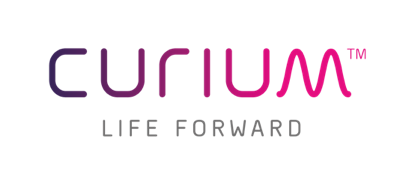 Pharmacien/Ingénieur Assurance Qualité opérationnelleEN APPRENTISSAGE (H/F)Statut : Alternant(e)CONTEXTESociété membre du groupe Curium, leader mondial de la médecine nucléaire, CIS bio international développe, fabrique et commercialise des médicaments pour le diagnostic et la radiothérapie métabolique nucléaire principalement sur 4 grands axes cliniques : l’oncologie, la neurologie, la rhumatologie et la cardiologie. Le site de CIS bio international, basé à Saclay (Essonne) agréé GMP Europe, US et Japon recherche un : Alternant Chargé AQ opérationnelle – contrat d’1 an (débutant en septembre ou octobre 2022)DESCRIPTION DES ACTIVITES● réalisation de revue qualité produit de médicaments stériles injectables (collecte données, analyse des données, réévaluation des seuils d’alerte des paramètres procédé critiques)
● participation à la préparation d’une inspection ANSM d’un site fabricant/exploitant (mise à jour de modes opératoires, suivi d’indicateurs d’activité et de performance)FORMATION(S) ET EXPERIENCE(S)● BAC + 5 pharmacien - ingénieur● Connaissances BPF -industrie pharmaceutique et/ou dispositif médical● Maîtrise de l’outil informatique de base (Word, Excel)● Anglais techniqueAPTITUDES REQUISES● travail en équipe et en autonomie
● rigueur dans l’application des procédures et consignes
● capacité de concentrationCONDITIONS PARTICULIERESHoraires de journée-Poste ouvert aux personnes en situation de handicapLIEU DE TRAVAIL : SACLAYDate de parution : 20/05/2022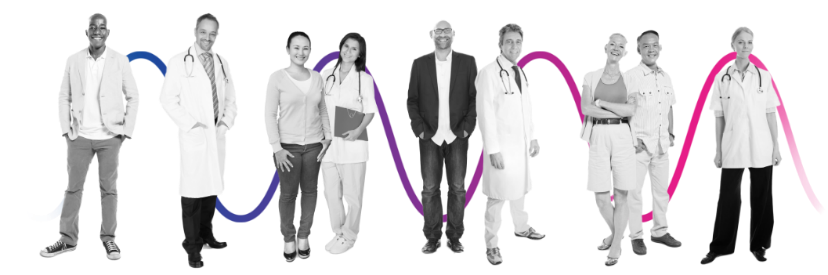 